DSWD DROMIC Report on the Tornado Incident in Lavezares, Northern Samar06 August 2019, 6PMThis is the first and final report on the tornado incident that occurred in Lavezares, Northern Samar on 03 August 2019.Source: DSWD-FO VIIISUMMARYStatus of Affected Families / Persons A total of 17 families or 106 persons were affected by the tornado incident in Lavezares, Northern Samar (see Table 1).Table 1. Number of Affected Families / PersonsSource: DSWD-FO VIIIDamaged Houses (see Table 2)A total of 11 partially damaged houses by the tornado incident (see Table 2).Table 2. Number of Damaged Houses   Source: DSWD-FO VIIISITUATIONAL REPORTDSWD-FO VIII*****The Disaster Response Operations Monitoring and Information Center (DROMIC) of the DSWD-DRMB continues to closely coordinate with DSWD-FO III for any request of Technical Assistance and Resource Augmentation (TARA).Prepared by:MARIEL B. FERRARIZMARC LEO L. BUTACReleasing OfficerPHOTO DOCUMENTATION: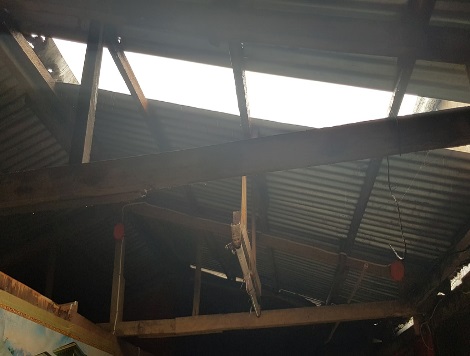 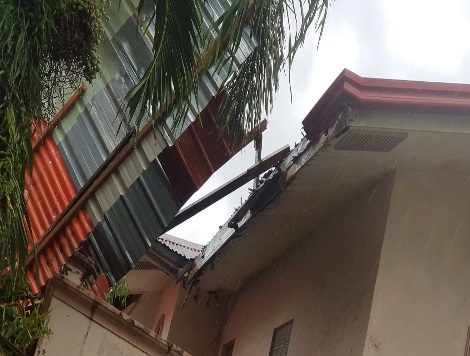 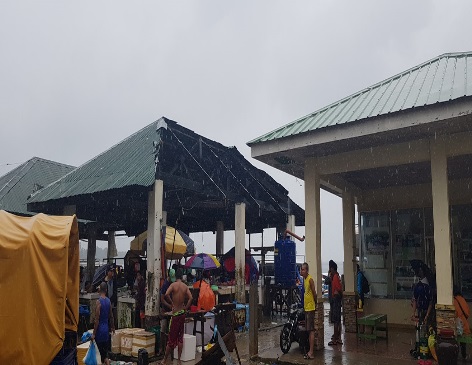 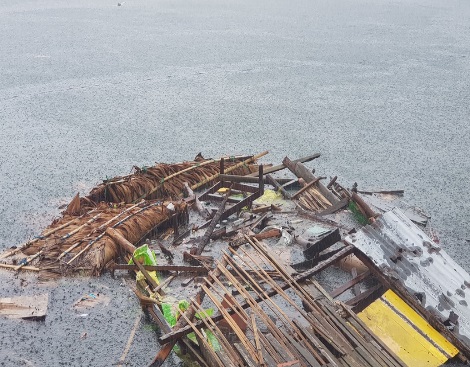 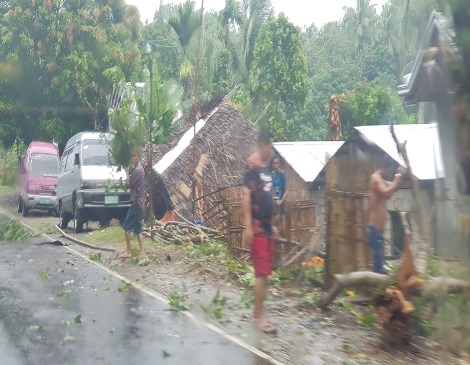 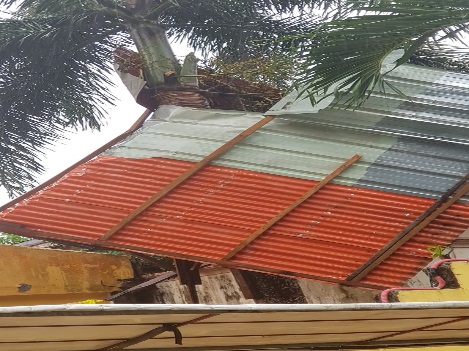 REGION / PROVINCE / MUNICIPALITY REGION / PROVINCE / MUNICIPALITY  NUMBER OF AFFECTED  NUMBER OF AFFECTED  NUMBER OF AFFECTED REGION / PROVINCE / MUNICIPALITY REGION / PROVINCE / MUNICIPALITY  Barangays  Families  Persons GRAND TOTALGRAND TOTAL 3  17  106 REGION VIIIREGION VIII 3  17  106 Northern SamarNorthern Samar 3  17  106 Lavezares3 17 106 REGION / PROVINCE / MUNICIPALITY REGION / PROVINCE / MUNICIPALITY NO. OF DAMAGED HOUSES NO. OF DAMAGED HOUSES NO. OF DAMAGED HOUSES REGION / PROVINCE / MUNICIPALITY REGION / PROVINCE / MUNICIPALITY  Total  Totally  Partially GRAND TOTALGRAND TOTAL 11 -  11 REGION VIIIREGION VIII 11 -  11 Northern SamarNorthern Samar 11 -  11 Lavezares 11 - 11 DATESITUATIONS / ACTIONS UNDERTAKEN06 August 2019DSWD-FO VIII gathered data in coordination with DRMD-PDO.DRMD-PDO assigned in Northern Samar together with the SWADT Leader coordinated with MSWDO/MDRRMO.As per coordination, the LGU Lavezares shall provide the needs of the families affected by the tornado incident.DSWD-FO VIII submitted terminal report.